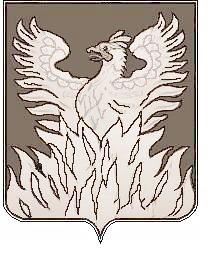 Администрациягородского поселения ВоскресенскВоскресенского муниципального районаМосковской областиП О С Т А Н О В Л Е Н И Еот11.01.2016_№03О внесении изменений в муниципальную программу городского поселения Воскресенск «Обеспечение пожарной безопасности на 2015-2019 годы»В соответствии с  Федеральным законом от 06.10.2003 №131-ФЗ «Об общих принципах организации местного самоуправления в Российской Федерации», «Бюджетным кодексом Российской Федерации» и в соответствии с Постановлением администрации городского поселения Воскресенск Воскресенского муниципального района Московской области от  25.09.2015  № 652 «Об утверждении Порядка разработки и реализации муниципальных программ городского поселения Воскресенск Воскресенского муниципального района Московской области», ПОСТАНОВЛЯЮ:1. Внести в муниципальную программу городского поселения Воскресенск «Обеспечение пожарной безопасности на 2015-2019 годы» (далее – Программа), утвержденную постановлением администрации городского поселения Воскресенск Воскресенского муниципального района от 13.11.2014 № 651  следующие изменения:1.1. Паспорт Программы изложить в новой редакции согласно приложению № 1 к настоящему постановлению.1.2. Раздел 6. «Состав, форма и сроки предоставления отчетности о ходе реализации мероприятий Программы» изложить в следующей редакции:«С целью контроля за муниципальной программой отдел благоустройства, раз в полугодие до 20 числа месяца, следующего за отчетным полугодием, направляет в отдел контрактной службы и экономики  финансово-экономического управления  оперативный отчет, который содержит:1) перечень выполненных мероприятий муниципальной программы с указанием объемов и источников финансирования и результатов выполнения мероприятий;2) анализ причин несвоевременного выполнения программных мероприятий.Оперативный отчет о реализации мероприятий муниципальной программы представляется по форме согласно приложениям № 9;10 к Порядку разработки и реализации муниципальных программ городского поселения Воскресенск. Отдел благоустройства ежегодно  готовит годовой отчет о реализации муниципальной программы  и до 1 марта года, следующего за отчетным, представляет его в отдел контрактной службы и экономики финансово-экономического управления    для оценки эффективности реализации муниципальной программы.После окончания срока реализации муниципальной программы  отдел благоустройства представляет главе городского поселения Воскресенск на утверждение не позднее 1 мая года, следующего за последним годом реализации муниципальной программы, комплексный отчет о ее реализации.Годовой и итоговый отчеты о реализации муниципальной программы должны содержать:1) аналитическую записку, в которой указываются:    а) степень достижения запланированных результатов и намеченных целей муниципальной программы и подпрограмм;    б) общий объем фактически произведенных расходов, всего и в том числе по источникам финансирования;2) таблицу, в которой указываются:    а) данные об использовании средств бюджета городского поселения Воскресенск и средств иных привлекаемых для реализации муниципальной программы источников по каждому программному мероприятию и в целом по муниципальной программе;    б) по мероприятиям, не завершенным в утвержденные сроки, - причины их невыполнения и предложения по дальнейшей реализации;По показателям, не достигшим запланированного уровня, приводятся причины невыполнения и предложения по их дальнейшему достижению.Годовой отчет о реализации муниципальной программы представляется по формам согласно приложениям № 9 и № 10 к Порядку разработки и реализации муниципальных программ городского поселения Воскресенск.Комплексный  отчет о реализации муниципальной программы представляется по форме согласно приложению № 12 к Порядку разработки и реализации муниципальных программ городского поселения Воскресенск.». раз в полугодие до 20 числа месяца, следующего за отчетным полугодием, направляет в отдел экономики и мобилизации доходов финансово-экономического управления оперативный отчет, который содержит:Перечень выполненных мероприятий программы с указанием объемов и источников финансирования и результатов выполнения мероприятий;Анализ причин несвоевременного выполнения программных мероприятий.Оперативный отчет о реализации мероприятий муниципальной программы представляется по форме согласно приложению № 7 к Порядку разработки и реализации муниципальных программ городского поселения Воскресенск.».1.3. Приложение № 1 к Программе «Планируемые результаты реализации муниципальной программы городского поселения Воскресенск «Обеспечение пожарной безопасности на 2015-2019 годы» изложить в новой редакции согласно Приложению № 2 к настоящему постановлению.1.4. Приложение № 2 к Программе «Перечень мероприятий муниципальной программы городского поселения Воскресенск  «Обеспечение пожарной безопасности на 2015-2019 годы» изложить в новой редакции согласно Приложению № 3 к настоящему постановлению.2. Начальнику управления по социальным коммуникациям  и организационным вопросам  Севостьяновой О.В. обеспечить размещение постановления на официальном сайте городского поселения Воскресенск и в Воскресенской районной газете «Наше слово».3. Постановление вступает в силу с момента подписания.4. Контроль за исполнением настоящего постановления возложить на заместителя главы администрации городского поселения Воскресенск Баранова А.Е.Глава городского поселения Воскресенск                                  	 А.В. КвардаковПриложение №1к постановлению от 11.01.2016 № 03 «                                      ПАСПОРТ  МУНИЦИПАЛЬНОЙ ПРОГРАММЫ                                                                                                                                                                   ».Приложение №2к постановлению от 11.01.2016№ 03Приложение № 1 Программе«                   Планируемые результаты реализации муниципальной программы городского поселения Воскресенск Приложение № 3к постановлению от 11.01.2016 № 03Приложение № 2 Программе«       Перечень мероприятий муниципальной программы городского поселения Воскресенск  «Обеспечение пожарной безопасности на 2015-2019 годы»                                                                                                                                                                                                                                                                                                           ».Наименование муниципальнойпрограммы                   «Обеспечение пожарной безопасности на 2015-2019 годы» (далее-Программа)«Обеспечение пожарной безопасности на 2015-2019 годы» (далее-Программа)«Обеспечение пожарной безопасности на 2015-2019 годы» (далее-Программа)«Обеспечение пожарной безопасности на 2015-2019 годы» (далее-Программа)«Обеспечение пожарной безопасности на 2015-2019 годы» (далее-Программа)«Обеспечение пожарной безопасности на 2015-2019 годы» (далее-Программа)Цели муниципальнойпрограммы                   Повышение уровня пожарной безопасности объектов, находящихся на территории городского поселения Воскресенск.Повышение уровня пожарной безопасности объектов, находящихся на территории городского поселения Воскресенск.Повышение уровня пожарной безопасности объектов, находящихся на территории городского поселения Воскресенск.Повышение уровня пожарной безопасности объектов, находящихся на территории городского поселения Воскресенск.Повышение уровня пожарной безопасности объектов, находящихся на территории городского поселения Воскресенск.Повышение уровня пожарной безопасности объектов, находящихся на территории городского поселения Воскресенск.Задачи муниципальной программы                     Организация и осуществление профилактики пожаров на территории городского поселения Воскресенск.     Проведение мероприятий по повышению уровня пожарной безопасности.  Организация и осуществление профилактики пожаров на территории городского поселения Воскресенск.     Проведение мероприятий по повышению уровня пожарной безопасности.  Организация и осуществление профилактики пожаров на территории городского поселения Воскресенск.     Проведение мероприятий по повышению уровня пожарной безопасности.  Организация и осуществление профилактики пожаров на территории городского поселения Воскресенск.     Проведение мероприятий по повышению уровня пожарной безопасности.  Организация и осуществление профилактики пожаров на территории городского поселения Воскресенск.     Проведение мероприятий по повышению уровня пожарной безопасности.  Организация и осуществление профилактики пожаров на территории городского поселения Воскресенск.     Проведение мероприятий по повышению уровня пожарной безопасности.Координатор муниципальной программы  Заместитель главы администрации - Баранов А.Е.  Заместитель главы администрации - Баранов А.Е.  Заместитель главы администрации - Баранов А.Е.  Заместитель главы администрации - Баранов А.Е.  Заместитель главы администрации - Баранов А.Е.  Заместитель главы администрации - Баранов А.Е.Муниципальный заказчик муниципальной программы   Администрация городского поселения Воскресенск. Администрация городского поселения Воскресенск. Администрация городского поселения Воскресенск. Администрация городского поселения Воскресенск. Администрация городского поселения Воскресенск. Администрация городского поселения Воскресенск. Ответственный исполнитель муниципальной программыОтдел благоустройстваОтдел благоустройстваОтдел благоустройстваОтдел благоустройстваОтдел благоустройстваОтдел благоустройстваСроки реализации муниципальной программы   2015-2019 годы2015-2019 годы2015-2019 годы2015-2019 годы2015-2019 годы2015-2019 годыИсточники финансирования муниципальной программы, в том числе по годам:       Расходы (тыс. рублей)Расходы (тыс. рублей)Расходы (тыс. рублей)Расходы (тыс. рублей)Расходы (тыс. рублей)Расходы (тыс. рублей)Источники финансирования муниципальной программы, в том числе по годам:       Всего..2017г...Источники финансирования муниципальной программы, в том числе по годам:       4000,002500,0500,0500,0500,0В том числе:Средства бюджета городского поселения Воскресенск           4000,002500,0500,0500,0500,0Внебюджетные средстваПланируемые результаты реализации муниципальной программы                   Освоение средств на меры первичной пожарной безопасности, направленные на снижение количества пожаров, гибели и травмирования людей,  спасение материальных ценностей и сохранение окружающей средыОсвоение средств на меры первичной пожарной безопасности, направленные на снижение количества пожаров, гибели и травмирования людей,  спасение материальных ценностей и сохранение окружающей средыОсвоение средств на меры первичной пожарной безопасности, направленные на снижение количества пожаров, гибели и травмирования людей,  спасение материальных ценностей и сохранение окружающей средыОсвоение средств на меры первичной пожарной безопасности, направленные на снижение количества пожаров, гибели и травмирования людей,  спасение материальных ценностей и сохранение окружающей средыОсвоение средств на меры первичной пожарной безопасности, направленные на снижение количества пожаров, гибели и травмирования людей,  спасение материальных ценностей и сохранение окружающей средыОсвоение средств на меры первичной пожарной безопасности, направленные на снижение количества пожаров, гибели и травмирования людей,  спасение материальных ценностей и сохранение окружающей среды«Обеспечение пожарной безопасности на 2015-2019 годы»                                                                                                                                                                                                                                                        ».            № п/пМероприятия по реализации программыИсточники финансированияСроки исполнения мероприятияОбъем финансирования мероприятия в текущем финансовом годуОбщий объем финансовых ресурсов, необходимых для реализации мероприятия, в том числе по годамОбщий объем финансовых ресурсов, необходимых для реализации мероприятия, в том числе по годамОбщий объем финансовых ресурсов, необходимых для реализации мероприятия, в том числе по годамОбщий объем финансовых ресурсов, необходимых для реализации мероприятия, в том числе по годамОбщий объем финансовых ресурсов, необходимых для реализации мероприятия, в том числе по годамОбщий объем финансовых ресурсов, необходимых для реализации мероприятия, в том числе по годамОтветственный за выполнение мероприятияВсего201520162017201820191Задача 1: Организация и осуществление профилактики пожаров на территории городского поселения Воскресенск.Задача 1: Организация и осуществление профилактики пожаров на территории городского поселения Воскресенск.Задача 1: Организация и осуществление профилактики пожаров на территории городского поселения Воскресенск.Задача 1: Организация и осуществление профилактики пожаров на территории городского поселения Воскресенск.Задача 1: Организация и осуществление профилактики пожаров на территории городского поселения Воскресенск.Задача 1: Организация и осуществление профилактики пожаров на территории городского поселения Воскресенск.Задача 1: Организация и осуществление профилактики пожаров на территории городского поселения Воскресенск.Задача 1: Организация и осуществление профилактики пожаров на территории городского поселения Воскресенск.Задача 1: Организация и осуществление профилактики пожаров на территории городского поселения Воскресенск.1.1.Основное мероприятие 1: Организация и осуществление профилактики пожаров на территории городского поселения ВоскресенскИтого:2 000,00  0,00  500,00  500,00  500,00  500,00  Средства бюджета городского поселения ВоскресенскСредства бюджета городского поселения ВоскресенскСредства бюджета городского поселения Воскресенск2 000,00  0,00  500,00  500,00  500,00  500,00  1.1.1.Мероприятие 1:Разработка нормативных правовых актов по вопросам обеспечения первичных мер пожарной безопасности на территории городского поселенияИтого:------Без финансирования, за счет основной деятельности администрацииБез финансирования, за счет основной деятельности администрацииБез финансирования, за счет основной деятельности администрации------1.1.2.Мероприятие 2:Организация противопожарной пропаганды (изготовление наглядной агитации)Итого:160,00  0,00  40,00  40,00  40,00  40,00  Отдел благоустройстваСредства бюджета городского поселения ВоскресенскСредства бюджета городского поселения ВоскресенскСредства бюджета городского поселения Воскресенск160,00  0,00  40,00  40,00  40,00  40,00  1.1.3.Мероприятие 3:Очистка противопожарных водоемов, обустройство подъездов к нимИтого:1 800,00  0,00  450,00  450,00  450,00  450,00  Отдел благоустройстваСредства бюджета городского поселения ВоскресенскСредства бюджета городского поселения ВоскресенскСредства бюджета городского поселения Воскресенск1 800,000,00  450,00  450,00  450,00  450,00  1.1.4.Мероприятие 4:Опашка населенных пунктовИтого:40,00  0,00  10,00  10,00  10,00  10,00  Отдел благоустройстваСредства бюджета городского поселения ВоскресенскСредства бюджета городского поселения ВоскресенскСредства бюджета городского поселения Воскресенск40,00  0,00  10,00  10,00  10,00  10,00  2Задача 2: Проведение мероприятий по повышению уровня пожарной безопасности.Задача 2: Проведение мероприятий по повышению уровня пожарной безопасности.Задача 2: Проведение мероприятий по повышению уровня пожарной безопасности.Задача 2: Проведение мероприятий по повышению уровня пожарной безопасности.2.1.Основное мероприятие 1: Проведение мероприятий по повышению уровня пожарной безопасности.Итого:2 000,00  0,00  2 000,00  0,00  0,00  0,00  Средства бюджета городского поселения ВоскресенскСредства бюджета городского поселения ВоскресенскСредства бюджета городского поселения Воскресенск2 000,00  0,00  2 000,00  0,00  0,00  0,00  2.1.1.Мероприятие 1:Устройство пожарной сигнализации в здании администрации городского поселения Воскресенск (п. Ленина,3)Итого:2 000,00  0,00  2 000,00  0,00  0,00  0,00  Отдел благоустройстваСредства бюджета городского поселения ВоскресенскСредства бюджета городского поселения ВоскресенскСредства бюджета городского поселения Воскресенск2 000,00  0,00  2 000,00  0,00  0,00  0,00  Итого по программе:4 000,00  0,00  2 500,00  500,00  500,00  500,00  Средства бюджета городского поселения ВоскресенскСредства бюджета городского поселения ВоскресенскСредства бюджета городского поселения Воскресенск4 000,00  0,00  2 500,00  500,00  500,00  500,00  